Аллея выпускниковДоброй традицией на территории города стала высадка саженцев выпускниками школ для их благоустройства. Этот год стал не исключением. Общее количество высаженных саженцев выпускниками составляет 90 штук.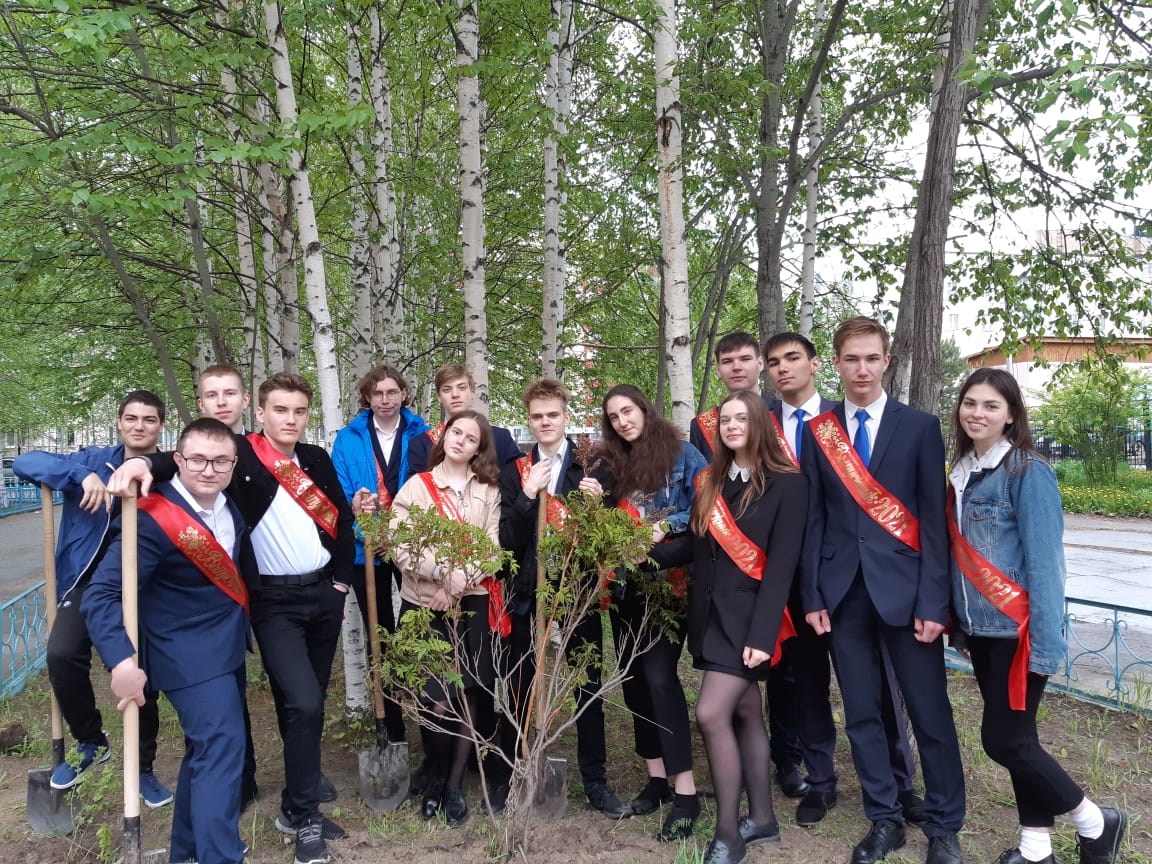 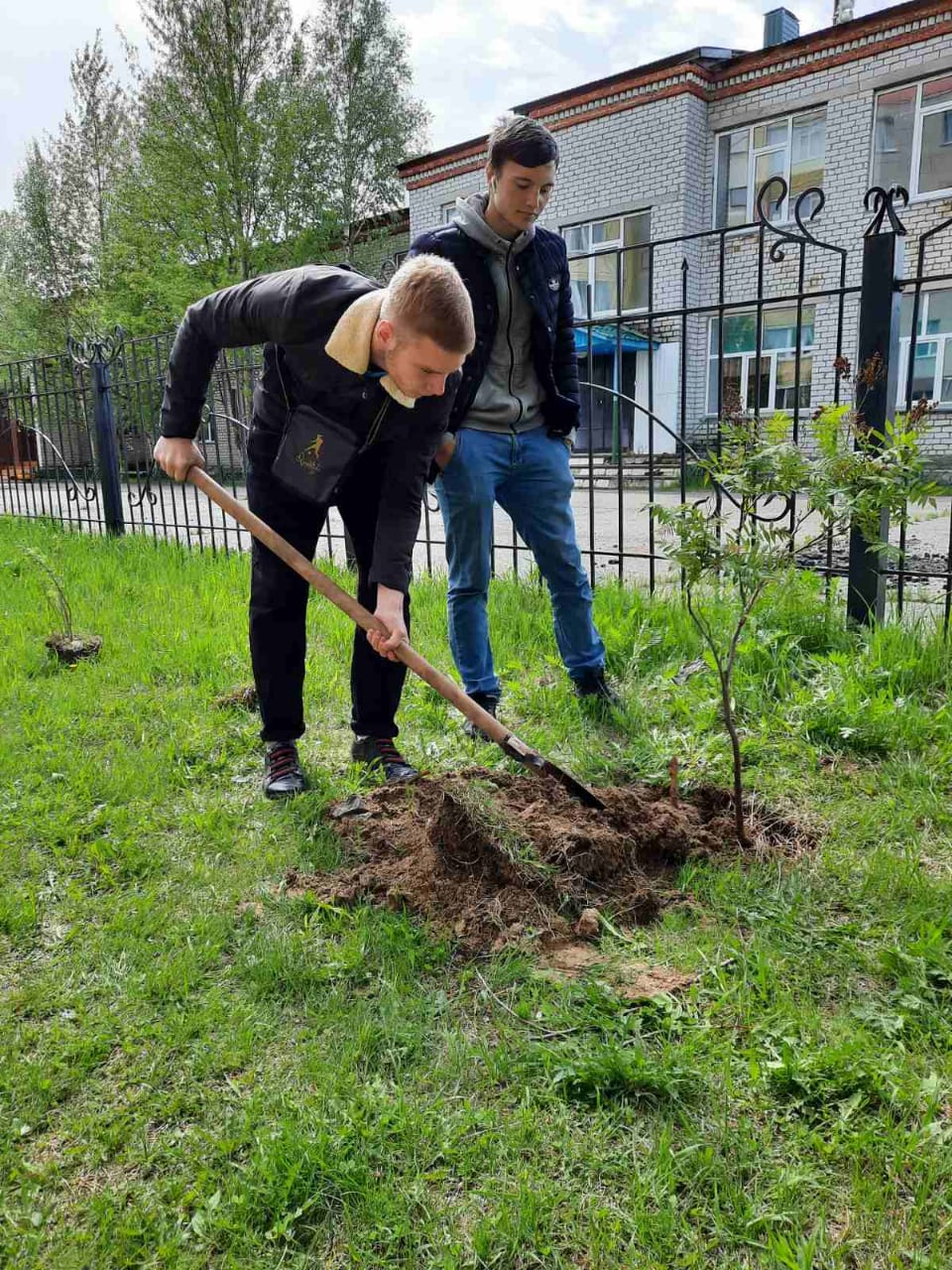 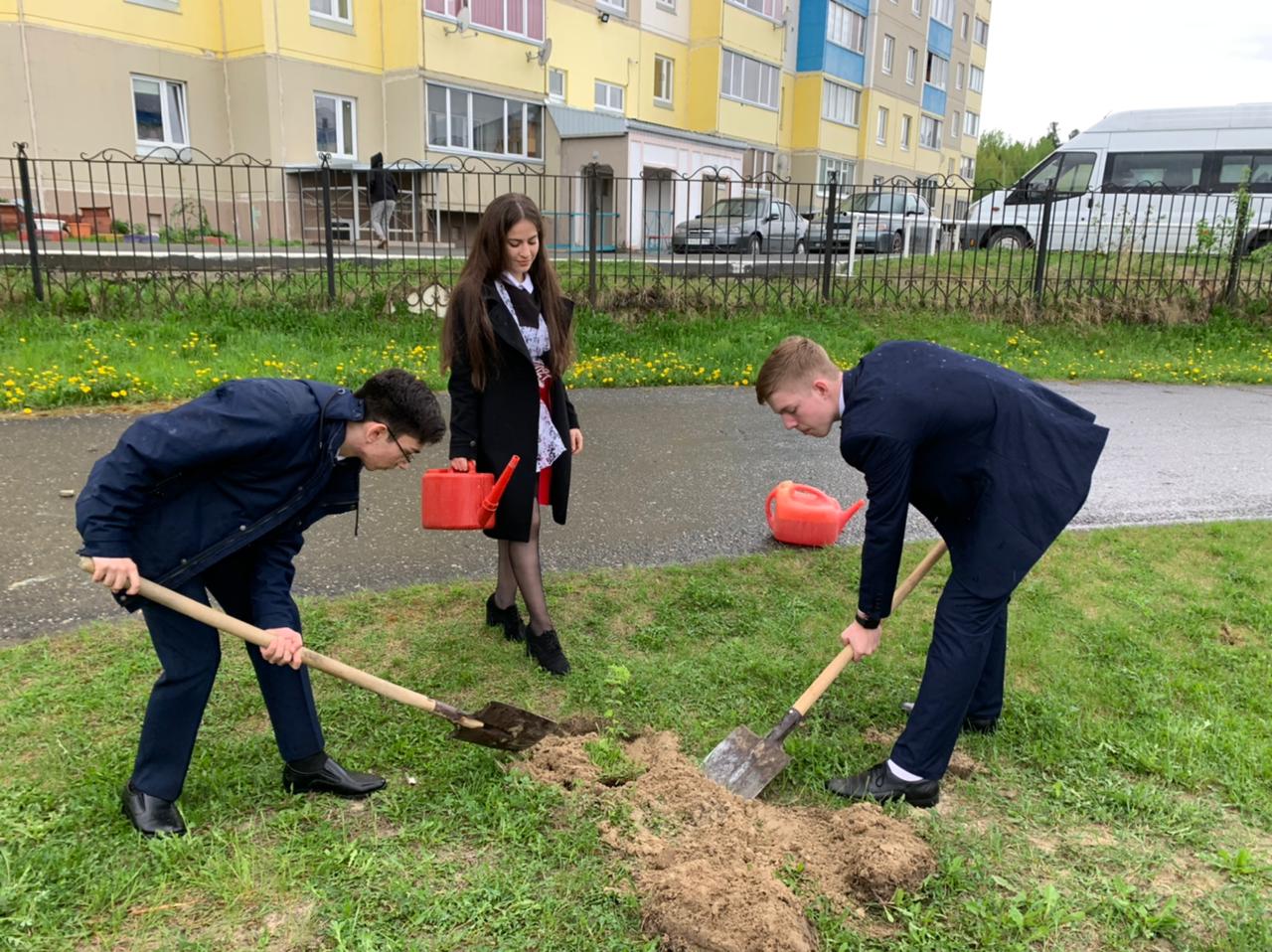 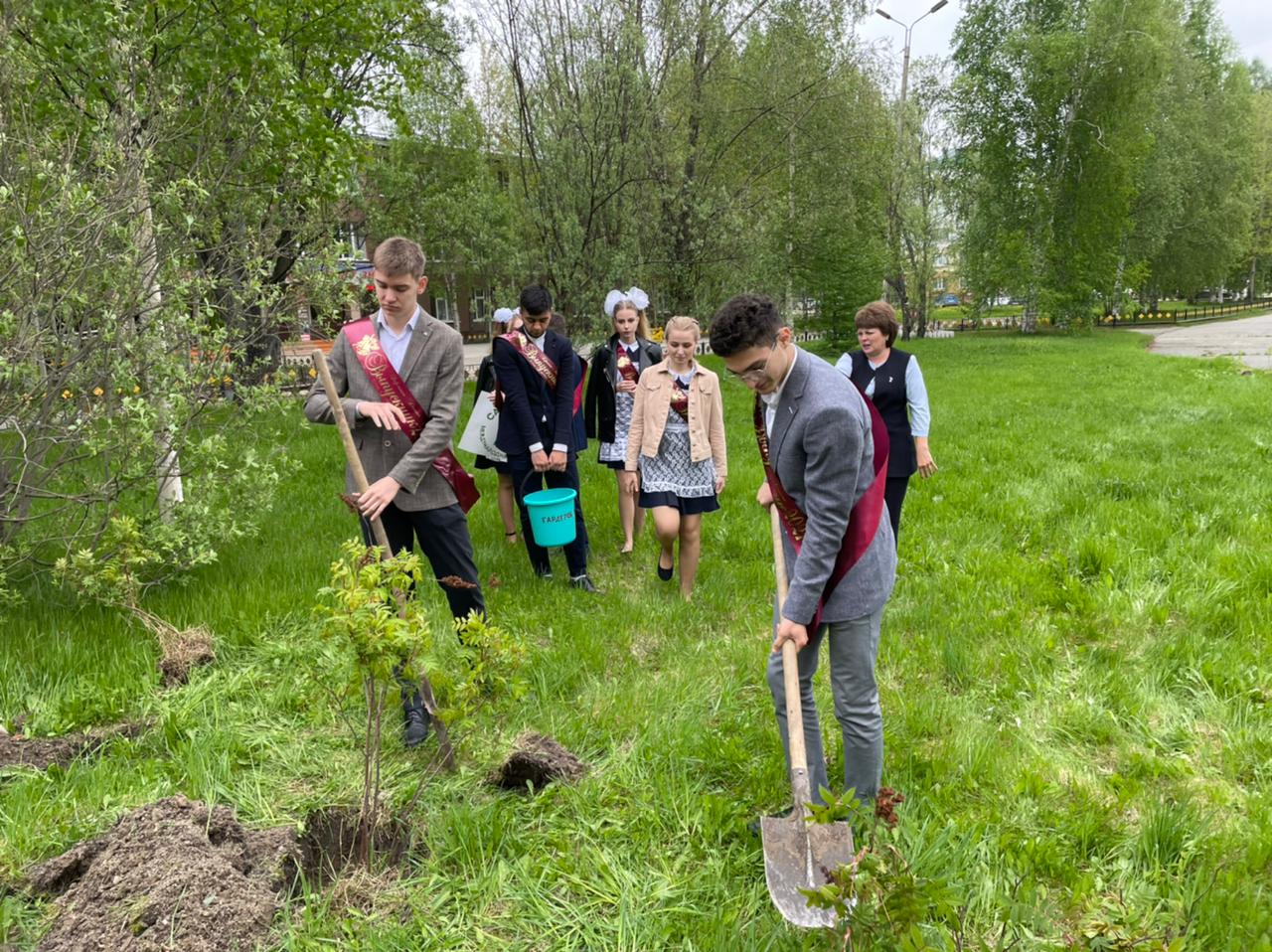 